Meno a priezvisko: .....................................................................    Trieda: ...................Ktorý násobok čísla 4 je najbližšie k 123?Odpoveď:   ............................................................................................Akú číslicu má na mieste jednotiek číslo, ktoré je deliteľné 5 a súčasne nie je deliteľné 10?A   0              B   1              C   5               D   10Číslo  4_6_  doplň tak, aby bolo deliteľné 4.     Koľko čísel vytvoríme?    Odpoveď:   ........................................................................................Nájdite najväčšie trojciferné číslo, ktoré je deliteľné piatimi a jeho ciferný súčet je 8. A   995          B   215         C   800         D   710Môžeš v čísle 603 navzájom vymeniť dve číslice tak, aby vzniknuté číslo bolo deliteľné 5?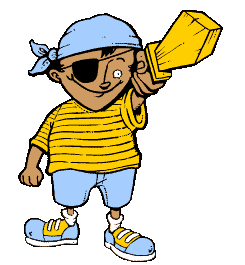 Odpoveď:    ........................................................Ema si nasporila 32€. Môžu byť jej úspory:a) v samých dvojeurovkách  -    áno       nie b) v samých päťeurovkách   -    áno       nie c) v samých jednoeurovkách -    áno       nied) v samých desaťeurovkách -    áno       nie         Rozhodni, či existujú tri po sebe idúce prirodzené čísla, z ktorých ani jedno nie je deliteľné 3.Odpoveď:   .................................................................................Ktoré z nasledujúcich tvrdení sú nepravdivé?A  Ak je číslo deliteľné 10, tak je deliteľné aj 5.B   Ak je číslo deliteľné 3, tak je deliteľné aj 9.C   Ak je číslo deliteľné 2 a 3, tak je deliteľné 6.D   Ak je číslo deliteľné 2, tak je deliteľné aj 4.E   Ak je číslo deliteľné 9, tak je deliteľné aj 3.F   Ak je číslo deliteľné 4, tak je deliteľné aj 2.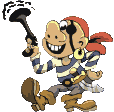 